Sleep Training Course: 
Medical and Technical aspects of Sleep MedicineApplication fee: 55,00€ Full Course (Theoretical and practical components) – 1000€   Theoretical Part – 800€   Certificate: 40,00€PAYMENTAfter receiving the application form, will be sent a confirmation e-mail with further instructions.Do you want the receipt:  on your own name in the name of:                                                Through: 1. Professors and Staff from ICS			2. Internet/mail:2.1. Mail sent by ICS			2.2. ICS Website (UCP)           		2.3. Facebook				2.4. Google				3. Current Student:	4.1. From Institute of Health Sciences		4.2. From other Faculty of  UCP		4. Alumni:	4.1. From Institute of Health Sciences		4.2. From other Faculty of UCP		5. Other:	5.1. Work Collegues			5.2. Friends and family			6. Other (please, explain)				      [ Date ]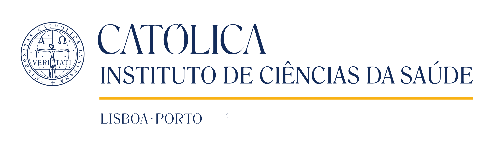 Application 
Sleep Course 2021/2022PERSONAL INFORMATIONFull Name:Birth Date:Adress:Zip Code:     -    Region:VAT number:ID card: N.º                N.º                N.º               Expiration date:         Expiration date:         Expiration date:         Phone number:                                        	E-mail:                                              	E-mail:                                              	E-mail:      NacionalityACADEMIC INFORMATIONACADEMIC INFORMATIONACADEMIC INFORMATIONUndergraduate degree                                               | Other degree?      Conclusion year:                                               CONDITIONSSend your application form as well as copy of your ID card to:Institute of Health Sciences 
Universidade Católica PortuguesaEdificio da Biblioteca João Paulo II – 5º PisoPalma de Cima, 1649-023 LisboaFurther information at: www.ics.lisboa.ucp.pt orsaude.sede@ucp.pt How did you know about this course? 